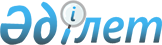 "2011-2013 жылдарға арналған аудандық бюджет туралы" 2010 жылғы 29 желтоқсандағы № 26-5 шешіміне өзгерістер мен толықтырулар енгізу туралы
					
			Күшін жойған
			
			
		
					Шығыс Қазақстан облысы Күршім аудандық мәслихатының 2011 жылғы 17 наурыздағы N 27-6 шешімі. Шығыс Қазақстан облысы Әділет департаментінің Күршім аудандық әділет басқармасында 2011 жылғы 29 наурызда N 5-14-124 тіркелді. Шешімінің қабылдау мерзімінің өтуіне байланысты қолдану тоқтатылды (Күршім аудандық мәслихатының 2012 жылғы 03 қаңтардағы N 20 хаты)

      Ескерту. Шешімінің қабылдау мерзімінің өтуіне байланысты қолдану тоқтатылды (Күршім аудандық мәслихатының 2012.01.03 N 20 хаты).

      «Қазақстан Республикасының 2008 жылғы 4 желтоқсандағы № 95-ІV Бюджет кодексінің 109 бабына, «Қазақстан Республикасындағы жергілікті мемлекеттік басқару және өзін-өзі басқару туралы» Қазақстан Республикасының 2001 жылғы 23 қаңтардағы № 148-ІІ Заңының 6 бабының 1 тармағының 1) тармақшасына және «2011-2013 жылдарға арналған облыстық бюджет туралы» 2010 жылғы 24 желтоқсандағы № 26/310-IV шешімге өзгерістер мен толықтырулар енгізу туралы Шығыс Қазақстан облыстық мәслихатының 2011 жылғы 11 наурыздағы № 27/336-IV (нормативтік құқықтық актілерді мемлекеттік тіркеу тізілімінде № 2543 нөмірімен 2011 жылдың 17 наурызында тіркелген) шешіміне сәйкес, Күршім аудандық мәслихаты ШЕШТІ:



      1. «2011-2013 жылдарға арналған аудандық бюджет туралы» Күршім аудандық мәслихатының 2010 жылғы 29 желтоқсандағы № 26-5 (нормативтік құқықтық актілерді мемлекеттік тіркеу тізілімінде тіркелген № 5-14-120, «Рауан» газетінің 2011 жылғы 22 қаңтардағы № 6, 05 ақпандағы № 10 және 11 ақпандағы № 12 сандарында жарияланған) шешіміне мынадай өзгерістер мен толықтырулар енгізілсін:



      1) 1 тармақтың:

      1) тармақшасындағы:

      «2889877» сандары «2964968» сандарымен ауыстырылсын;

      «2546512» сандары «2621603» сандарымен ауыстырылсын;

      2) тармақшасындағы «2856877» сандары «2940534,1» сандарымен ауыстырылсын;

      5) тармақшасындағы «-24450» сандары «-33016,1» сандарымен ауыстырылсын;

      6) тармақшасындағы «24450» сандары «33016,1» сандарымен ауыстырылсын;



      2) 8 тармақтың:

      екінші азат жолындағы «51208» сандары «52606» сандарымен ауыстырылсын;

      келесі мазмұндағы төртінші - бесінші азат жолдарымен толықтырылсын:

      "6532 мың теңге – жалпы білім беру мектептерін толық телефондандыруды ұйымдастыруға;

      2223 мың теңге – «Ауылдың гүлденуі - Қазақстанның гүлденуі» марафон-эстафетасын өткізуге.";



      3) 9 тармақтың:

      екінші азат жолындағы «3732» сандары «3923» сандарымен ауыстырылсын;

      үшінші жолындағы «42573» сандары «53736» сандарымен ауыстырылсын;

      алтыншы жолындағы «39286» сандары «38865» сандарымен ауыстырылсын;

      келесі мазмұндағы тоғызыншы – он үшінші азат жолдарымен толықтырылсын:

      "11312 мың теңге – мектеп мұғалімдеріне және мектепке дейінгі білім беру ұйымдары тәрбиешілеріне біліктілік санаты үшін қосымша ақының мөлшерін арттыруға;

      12693 мың теңге – жалақыны ішінара субсидиялауға, қоныс аударуға субсидиялар беруге, жұмыспен қамту орталықтарын құруға:

      оның ішінде: 7293 мың теңге - жалақыны ішінара субсидиялауға;

      5400 мың теңге - жұмыспен қамту орталықтарын құруға;

      30000 мың теңге – жұмыспен қамту 2020 бағдарламасы шеңберінде инженерлік-коммуникациялық инфрақұрылымды дамытуға.";



      4) 1, 4, 6, 7, 9, 11, 12 қосымшалары осы шешімнің 1, 2, 3, 4, 5, 6, 7 қосымшаларына сәйкес жаңа редакцияда жазылсын.



      2. Осы шешім 2011 жылдың 1 қаңтарынан бастап қолданысқа енгiзiледi.      Сессия төрағасы                          Б. Анапиев

       Аудандық мәслихаттың хатшысы             Қ. Әбілмәжінов

Аудандық мәслихаттың

2011 жылғы 17 наурыздағы

№ 27-6 шешіміне 1 қосымшаАудандық мәслихаттың

2010 жылғы 29 желтоқсандағы

№ 26-5 шешіміне 1 қосымша 2011 жылға арналған аудандық бюджет      Аудандық мәслихаттың хатшысы               Қ. Әбілмәжінов

Аудандық мәслихаттың

2011 жылғы 17 наурыздағы

№ 27-6 шешіміне 2 қосымшаАудандық мәслихаттың

2010 жылғы 29 желтоқсандағы

№ 26-5 шешіміне 4 қосымша 2011-2013 жылдарға арналған аудандық бюджеттің бюджеттік

даму бағдарламалар тізбесі      Аудандық мәслихаттың хатшысы               Қ. Әбілмәжінов

Аудандық мәслихаттың

2011 жылғы 17 наурыздағы

№ 27-6 шешіміне 3 қосымшаАудандық мәслихаттың

2010 жылғы 29 желтоқсандағы

№ 26-5 шешіміне 6 қосымша Қаладағы аудан, аудандық маңызы бар қаланың, кент, ауыл (село),

ауылдық (селолық) округ әкімінің қызметін қамтамасыз ету

жөніндегі қызметтер      Аудандық мәслихаттың хатшысы               Қ. Әбілмәжінов

Аудандық мәслихаттың

2011 жылғы 17 наурыздағы

№ 27-6 шешіміне 4 қосымшаАудандық мәслихаттың

2010 жылғы 29 желтоқсандағы

№ 26-5 шешіміне 7 қосымша Елді мекендерді сумен жабдықтауды

ұйымдастыру шығындары      Аудандық мәслихаттың хатшысы               Қ. Әбілмәжінов

Аудандық мәслихаттың

2011 жылғы 17 наурыздағы

№ 27-6 шешіміне 5 қосымшаАудандық мәслихаттың

2010 жылғы 29 желтоқсандағы

№ 26-5 шешіміне 9 қосымша Елді мекендердің санитариясын қамтамасыз ету шығындары      Аудандық мәслихаттың хатшысы               Қ. Әбілмәжінов

Аудандық мәслихаттың

2011 жылғы 17 наурыздағы

№ 27-6 шешіміне 6 қосымшаАудандық мәслихаттың

2010 жылғы 29 желтоқсандағы

№ 26-5 шешіміне 11 қосымша Елді мекендерді абаттандыру мен көгалдандыру шығындары      Аудандық мәслихаттың хатшысы               Қ. Әбілмәжінов

Аудандық мәслихаттың

2011 жылғы 17 наурыздағы

№ 27-6 шешіміне 7 қосымшаАудандық мәслихаттың

2010 жылғы 29 желтоқсандағы

№ 26-5 шешіміне 12 қосымша Аудандық маңызы бар қалаларда, кенттерде, ауылдарда

(селоларда), ауылдық (селолық) округтерде автомобиль жолдарының

жұмыс істеуін қамтамасыз ету шығындары      Аудандық мәслихаттың хатшысы               Қ. Әбілмәжінов
					© 2012. Қазақстан Республикасы Әділет министрлігінің «Қазақстан Республикасының Заңнама және құқықтық ақпарат институты» ШЖҚ РМК
				СанатыСанатыСанатыСанатыСанатыСомасы

(мың теңге)СыныбыСыныбыСыныбыСыныбыСомасы

(мың теңге)Iшкi сыныбыIшкi сыныбыIшкi сыныбыСомасы

(мың теңге)ЕрекшелiгiЕрекшелiгiСомасы

(мың теңге)Кірістер атауыСомасы

(мың теңге)І. Кірістер29649681Салықтық түсімдер34086001Табыс салығы1543992Жеке табыс салығы15439901Төлем көзінен салық салынатын табыстардан ұсталатын жеке табыс салығы12859902Төлем көзінен салық салынбайтын табыстардан ұсталатын жеке табыс салығы2130003Қызметін біржолғы талон бойынша жүзеге асыратын жеке тұлғалардан алынатын жеке табыс салығы450003Әлеуметтiк салық1341341Әлеуметтік салық13413401Әлеуметтік салық13413404Меншiкке салынатын салықтар446671Мүлiкке салынатын салықтар1243001Заңды тұлғалардың және жеке кәсіпкерлердің мүлкіне салынатын салық1170002Жеке тұлғалардың мүлкiне салынатын салық7303Жер салығы490502Елдi мекендер жерлерiне жеке тұлғалардан алынатын жер салығы314503Өнеркәсіп, көлік, байланыс, қорғаныс жеріне және ауыл шаруашылығына арналмаған өзге де жерге салынатын жер салығы3207Ауыл шаруашылығы мақсатындағы жерлерге заңды тұлғалардан, жеке кәсіпкерлерден, жеке нотариустар мен адвокаттардан алынатын жер салығы8308Елді мекендер жерлеріне заңды тұлғалардан, жеке кәсіпкерлерден, жеке нотариустар мен адвокаттардан алынатын жер салығы16454Көлiк құралдарына салынатын салық2536001Заңды тұлғалардың көлiк құралдарына салынатын салық110002Жеке тұлғалардың көлiк құралдарына салынатын салық242605Бірыңғай жер салығы197201Бірыңғай жер салығы197205Тауарларға, жұмыстарға және қызметтерге салынатын iшкi салықтар49362Акциздер161796Заңды және жеке тұлғалар бөлшек саудада өткізетін, сондай-ақ өзінің өндірістік мұқтаждарына пайдаланылатын бензин (авиациялықты қоспағанда)157097Заңды және жеке тұлғаларға бөлшек саудада өткізетін, сондай-ақ өз өндірістік мұқтаждарына пайдаланылатын дизель отыны473Табиғи және басқа да ресурстарды пайдаланғаны үшiн түсетiн түсiмдер62615Жер учаскелерін пайдаланғаны үшін төлем6264Кәсiпкерлiк және кәсiби қызметтi жүргiзгенi үшiн алынатын алымдар269301Жеке кәсіпкерлерді мемлекеттік тіркегені үшін алынатын алым20302Жекелеген қызмет түрлерiмен айналысу құқығы үшiн алынатын лицензиялық алым56903Заңды тұлғаларды мемлекеттiк тiркегенi және филиалдар мен өкілдіктерді есептік тіркегені, сондай-ақ оларды қайта тіркегені үшін алым8105Жылжымалы мүлікті кепілдікке салуды мемлекеттік тіркегені және кеменің немесе жасалып жатқан кеменің ипотекасы үшін алынатын алым4114Көлік құралдарын мемлекеттік тіркегені, сондай-ақ оларды қайта тіркегені үшін алым19218Жылжымайтын мүлікке және олармен мәміле жасау құқығын мемлекеттік тіркегені үшін алынатын алым160708Заңдық мәнді іс-әрекеттерді жасағаны және (немесе) оған уәкілеттігі бар мемлекеттік органдар немесе лауазымды адамдар құжаттар бергені үшін алынатын міндетті төлемдер27241Мемлекеттік баж272402Мемлекеттік мекемелерге сотқа берілетін талап арыздарынан алынатын мемлекеттік бажды қоспағанда, мемлекеттік баж сотқа берілетін талап арыздардан, ерекше талап ету істері арыздарынан, ерекше жүргізілетін істер бойынша арыздардан (шағымдардан), сот бұйрығын шығару туралы өтініштерден, атқару парағының дубликатын беру туралы шағымдардан, аралық (төрелік) соттардың және шетелдік соттардың шешімдерін мәжбүрлеп орындауға атқару парағын беру туралы шағымдардың, сот актілерінің атқару парағының және өзге де құжаттардың көшірмелерін қайта беру туралы шағымдардан алынады69304Азаматтық хал актілерін тіркегені үшін, сондай-ақ азаматтарға азаматтық хал актілерін тіркеу туралы куәліктерді және азаматтық хал актілері жазбаларын өзгертуге, толықтыруға және қалпына келтіруге байланысты куәліктерді қайтадан бергені үшін мемлекеттік баж150005Шетелге баруға және Қазақстан Республикасына басқа мемлекеттерден адамдарды шақыруға құқық беретін құжаттарды ресімдегені үшін, сондай-ақ осы құжаттарға өзгерістер енгізгені үшін мемлекеттік баж10207Қазақстан Республикасының азаматтығын алу, Қазақстан Республикасының азаматтығын қалпына келтіру және Қазақстан Республикасының азаматтығын тоқтату туралы құжаттарды ресімдегені үшін мемлекеттік баж308Тұрғылықты жерін тіркегені үшін мемлекеттік баж28709Аңшы куәлігін бергені және оны жыл сайын тіркегені үшін мемлекеттік баж2510Жеке және заңды тұлғалардың азаматтық, қызметтік қаруының (аңшылық суық қаруды, белгі беретін қаруды, ұңғысыз атыс қаруын, механикалық шашыратқыштарды, көзден жас ағызатын немесе тітіркендіретін заттар толтырылған аэрозольді және басқа құрылғыларды, үрлемелі қуаты 7,5 Дж-дан аспайтын пневматикалық қаруды қоспағанда және калибрі 4,5 мм-ге дейінгілерін қоспағанда) әрбір бірлігін тіркегені және қайта тіркегені үшін алынатын мемлекеттік баж3012Қаруды және оның оқтарын сақтауға немесе сақтау мен алып жүруге, тасымалдауға, Қазақстан Республикасының аумағына әкелуге және Қазақстан Республикасынан әкетуге рұқсат бергені үшін алынатын мемлекеттік баж2721Тракторшы-машинисттің куәлігі берілгені үшін алынатын мемлекеттік баж572Салықтық емес түсiмдер225001Мемлекеттік меншіктен түсетін кірістер12005Мемлекет меншігіндегі мүлікті жалға беруден түсетін кірістер120004Коммуналдық меншіктегі мүлікті жалдаудан түсетін кірістер12009Мемлекеттік меншіктен түсетін басқа да кірістер010Коммуналдық меншігіне жататын жер учаскелері бойынша сервитут үшін төлемақы06Басқа да салықтық емес түсiмдер10501Басқа да салықтық емес түсiмдер105007Бұрын жергілікті бюджеттен алынған, пайдаланылмаған қаражаттардың қайтарылуы5009Жергіліктік бюджетке түсетін салықтық емес басқа да түсімдер10003Негізгі капиталды сатудан түсетін түсімдер25501Мемлекеттік мекемелерге бекітілген мемлекеттік мүлікті сату01Мемлекеттік мекемелерге бекітілген мемлекеттік мүлікті сату002Жергілікті бюджеттен қаржыландырылатын мемлекеттік мекемелерге бекітілген мүлікті сатудан түсетін түсімдер003Жердi және материалдық емес активтердi сату2551Жерді сату25501Жер учаскелерін сатудан түсетін түсімдер25502Ауыл шаруашылығы мақсатындағы жер учаскелерін сатудан түсетін түсімдер04Трансферттердің түсімдері2621603,002Мемлекеттiк басқарудың жоғары тұрған органдарынан түсетiн трансферттер2621603,02Облыстық бюджеттен түсетiн трансферттер2621603,001Ағымдағы нысаналы трансферттер260981,002Нысаналы даму трансферттері3000003Субвенциялар2330622Функционалдық топФункционалдық топФункционалдық топФункционалдық топФункционалдық топФункционалдық топСомасы

(мың теңге)Кіші функцияКіші функцияКіші функцияКіші функцияКіші функцияСомасы

(мың теңге)Бюджеттік бағдарламалардың әкiмшiсiБюджеттік бағдарламалардың әкiмшiсiБюджеттік бағдарламалардың әкiмшiсiБюджеттік бағдарламалардың әкiмшiсiСомасы

(мың теңге)БағдарламаБағдарламаБағдарламаСомасы

(мың теңге)Кіші бағдарламаКіші бағдарламаСомасы

(мың теңге)АтауыСомасы

(мың теңге)ІІ. Бюджет шығыстарының функционалдық сыныптамасы2940534,101Жалпы сипаттағы мемлекеттiк қызметтер2256261Мемлекеттiк басқарудың жалпы функцияларын орындайтын өкiлдi, атқарушы және басқа органдар201966112Аудан (облыстық маңызы бар қала) мәслихатының аппараты16357001Аудан (облыстық маңызы бар қала) мәслихатының қызметін қамтамасыз ету жөніндегі қызметтер13008003Мемлекеттік органдардың күрделі шығыстары3349122Аудан (облыстық маңызы бар қала) әкімінің аппараты60105001Аудан (облыстық маңызы бар қала) әкімінің қызметін қамтамасыз ету жөніндегі қызметтер54430002Ақпараттық жүйелер құру003Мемлекеттік органдардың күрделі шығыстары5675123Қаладағы аудан, аудандық маңызы бар қала, кент, ауыл (село), ауылдық (селолық) округ әкімінің аппараты125504001Қаладағы аудан, аудандық маңызы бар қаланың, кент, ауыл (село), ауылдық (селолық) округ әкімінің қызметін қамтамасыз ету жөніндегі қызметтер118925022Мемлекеттік органдардың күрделі шығыстары65792Қаржылық қызмет12705452Ауданның (облыстық маңызы бар қаланың) қаржы бөлімі12705001Аудандық бюджетті орындау және коммуналдық меншікті (облыстық маңызы бар қала) саласындағы мемлекеттік саясатты іске асыру жөніндегі қызметтер11868002Ақпараттық жүйелер құру003Салық салу мақсатында мүлікті бағалауды жүргізу296004Біржолғы талондарды беру жөніндегі жұмысты және біржолғы талондарды іске асырудан сомаларды жинаудың толықтығын қамтамасыз етуді ұйымдастыру100010Коммуналдық меншікті жекешелендіруді ұйымдастыру61011Коммуналдық меншікке түскен мүлікті есепке алу, сақтау, бағалау және сату380018Мемлекеттік органдардың күрделі шығыстары5Жоспарлау және статистикалық қызмет10955453Ауданның (облыстық маңызы бар қаланың) экономика және бюджеттік жоспарлау бөлімі10955001Экономикалық саясатты, мемлекеттік жоспарлау жүйесін қалыптастыру және дамыту және аудандық (облыстық маңызы бар қаланы) басқару саласындағы мемлекеттік саясатты іске асыру жөніндегі қызметтер10835004Мемлекеттік органдардың күрделі шығыстары12002Қорғаныс224101Әскери мұқтаждар8469122Аудан (облыстық маңызы бар қала) әкімінің аппараты8469005Жалпыға бірдей әскери міндетті атқару шеңберіндегі іс-шаралар84692Төтенше жағдайлар жөнiндегi жұмыстарды ұйымдастыру13941122Аудан (облыстық маңызы бар қала) әкімінің аппараты13941006Аудан (облыстық маңызы бар қала) ауқымындағы төтенше жағдайлардың алдын алу және оларды жою9468007Аудандық (қалалық) ауқымдағы дала өрттерінің, сондай-ақ мемлекеттік өртке қарсы қызмет органдары құрылмаған елді мекендерде өрттердің алдын алу және оларды сөндіру жөніндегі іс-шаралар447303Қоғамдық тәртіп, қауіпсіздік, құқықтық, сот қылмыстық-атқару қызметі46201Құқық қорғау қызметі4620458Ауданның (облыстық маңызы бар қаланың) тұрғын үй-коммуналдық шаруашылығы, жолаушылар көлігі және автомобиль жолдары бөлімі4620021Елді мекендерде жол жүрісі қауіпсіздігін  қамтамасыз ету462004Бiлiм беру18544881Мектепке дейiнгi тәрбие және оқыту47541464Ауданның (облыстық маңызы бар қаланың) білім  бөлімі47541009Мектепке дейінгі тәрбие ұйымдарының қызметін қамтамасыз ету36229021Мектеп мұғалімдеріне және мектепке дейінгі ұйымдардың тәрбиешілеріне біліктілік санаты үшін қосымша ақы көлемін ұлғайту11312011Республикалық бюджеттен берілетін трансферттер есебінен113122Бастауыш, негізгі орта және жалпы орта бiлiм беру1776619464Ауданның (облыстық маңызы бар қаланың) білім бөлімі1776619003Жалпы білім беру1746267006Балаларға қосымша білім беру303529Бiлiм беру саласындағы өзге де қызметтер30328464Ауданның (облыстық маңызы бар қаланың) білім бөлімі30328001Жергілікті деңгейде білім беру саласындағы мемлекеттік саясатты іске асыру жөніндегі қызметтер8400005Ауданның (облыстық маңызы бар қаланың) мемлекеттiк бiлiм беру мекемелер үшін оқулықтар мен оқу-әдістемелік кешендерді сатып алу және жеткізу11923015Жетім баланы (жетім балаларды) және ата-аналарының қамқорынсыз қалған баланы (балаларды) күтіп-ұстауға асыраушыларына ай сайынғы ақшалай қаражат төлемдері6804011Республикалық бюджеттен берілетін трансферттер есебінен6804020Үйден оқытылатын мүгедек балаларды жабдықпен, бағдарламалық қамтыммен қамтамасыз ету3201011Республикалық бюджеттен берілетін трансферттер есебінен3201466Ауданның (облыстық маңызы бар қаланың) сәулет, қала құрылысы және құрылыс бөлімі0037Білім беру объектілерін салу және  реконструкциялау0015Жергілікті бюджет қаражаты есебінен006Әлеуметтiк көмек және әлеуметтiк қамсыздандыру2577732Әлеуметтiк көмек239390451Ауданның (облыстық маңызы бар қаланың) жұмыспен қамту және әлеуметтік бағдарламалар бөлімі239390002Еңбекпен қамту бағдарламасы45243100Қоғамдық жұмыстар28798101Жұмыссыздарды кәсіптік даярлау және қайта даярлау5152102Халықты жұмыспен қамту саласында азаматтарды әлеуметтік қорғау жөніндегі қосымша шаралар4000104Жұмыспен қамту 2020 бағдарламасына қатысушыларға мемлекеттік қолдау шараларын көрсету7293004Ауылдық жерлерде тұратын денсаулық сақтау, білім беру, әлеуметтік қамтамасыз ету, мәдениет және спорт мамандарына отын сатып алуға Қазақстан Республикасының заңнамасына сәйкес әлеуметтік көмек көрсету12952005Мемлекеттік атаулы әлеуметтік көмек17231015Жергілікті бюджет қаражаты есебінен17231006Тұрғын үй көмегі19129007Жергілікті өкілетті органдардың шешімі бойынша мұқтаж азаматтардың жекелеген топтарына әлеуметтік көмек57606028Облыстық бюджеттен берілетін трансферттер есебінен52606029Ауданның (облыстық маңызы бар қаланың) бюджет қаражаты есебінен50000091999 жылдың 26 шілдесінде "Отан", "Даңқ" ордендерімен марапатталған, "Халық Қаһарманы" атағын және республиканың құрметті атақтарын алған азаматтарды әлеуметтік қолдау37010Үйден тәрбиеленіп оқытылатын мүгедек балаларды материалдық қамтамасыз ету2474014Мұқтаж азаматтарға үйде әлеуметтік көмек көрсету32939011Республикалық бюджеттен берілетін трансферттер есебінен12939015Жергілікті бюджет қаражаты есебінен2000001618 жасқа дейінгі балаларға мемлекеттік жәрдемақылар42096015Жергілікті бюджет қаражаты есебінен42096017Мүгедектерді оңалту жеке бағдарламасына сәйкес, мұқтаж мүгедектерді міндетті гигиеналық құралдарымен қамтамасыз етуге, және ымдау тілі мамандарының, жеке көмекшілердің қызмет көрсетуі4283023Жұмыспен қамту орталықтарының қызметін қамтамасыз ету5400011Республикалық бюджеттен берілетін трансферттер есебінен54009Әлеуметтiк көмек және әлеуметтiк қамтамасыз ету салаларындағы өзге де қызметтер18383451Ауданның (облыстық маңызы бар қаланың) жұмыспен қамту және әлеуметтік бағдарламалар бөлімі18383001Жергілікті деңгейде халық үшін әлеуметтік бағдарламаларды жұмыспен қамтуды қамтамасыз етуді іске асыру саласындағы мемлекеттік саясатты іске асыру жөніндегі қызметтер15798011Жәрдемақыларды және басқа да әлеуметтік төлемдерді есептеу, төлеу мен жеткізу бойынша қызметтерге ақы төлеу2485021Мемлекеттік органдардың күрделі шығыстары10007Тұрғын үй-коммуналдық шаруашылық2015041Тұрғын үй шаруашылығы42000458Ауданның (облыстық маңызы бар қаланың) тұрғын үй-коммуналдық шаруашылығы, жолаушылар көлігі және автомобиль жолдары бөлімі12000004Азаматтардың жекелеген санаттарын тұрғын үймен қамтамасыз ету12000015Жергілікті бюджет қаражаты есебінен12000466Ауданның (облыстық маңызы бар қаланың) сәулет, қала құрылысы және құрылыс бөлімі30000018Жұмыспен қамту 2020 бағдарламасы шеңберінде инженерлік коммуникациялық инфрақұрылымдардың дамуы30000011Республикалық бюджеттен берілетін трансферттер есебінен300002Коммуналдық шаруашылық76950123Қаладағы аудан, аудандық маңызы бар қала, кент, ауыл (село), ауылдық (селолық) округ әкімінің аппараты2753014Елді мекендерді сумен жабдықтауды ұйымдастыру2753458Ауданның (облыстық маңызы бар қаланың) тұрғын үй-коммуналдық шаруашылығы, жолаушылар көлігі және автомобиль жолдары бөлімі74197012Сумен жабдықтау және су бөлу жүйесінің қызмет етуі46233026Ауданның (облыстық маңызы бар қаланың) коммуналдық меншігіндегі жылу жүйелерін қолдануды ұйымдастыру279643Елді-мекендерді көркейту82554123Қаладағы аудан, аудандық маңызы бар қала, кент, ауыл (село), ауылдық (селолық) округ әкімінің аппараты37331008Елді мекендерде көшелерді жарықтандыру18538009Елді мекендердің санитариясын қамтамасыз ету13354010Жерлеу орындарын күтіп-ұстау және туысы жоқ адамдарды жерлеу156011Елді мекендерді абаттандыру мен көгалдандыру5283458Ауданның (облыстық маңызы бар қаланың) тұрғын үй-коммуналдық шаруашылық, жолаушылар көлігі және автомобиль жолдары бөлімі45223015Елді мекендердегі көшелерді жарықтандыру12600018Елді мекендерді абаттандыру және көгалдандыру3262308Мәдениет, спорт, туризм және ақпараттық кеңістiк1464641Мәдениет саласындағы қызмет71672455Ауданның (облыстық маңызы бар қаланың) мәдениет және тілдерді дамыту бөлімі71672003Мәдени-демалыс жұмысын қолдау716722Спорт14334465Ауданның (облыстық маңызы бар қаланың) Дене шынықтыру және спорт бөлімі10449006Аудандық (облыстық маңызы бар қалалық) деңгейде спорттық жарыстар өткiзу5425007Әртүрлi спорт түрлерi бойынша аудан (облыстық маңызы бар қала) құрама командаларының мүшелерiн дайындау және олардың облыстық спорт жарыстарына қатысуы5024466Ауданның (облыстық маңызы бар қаланың) сәулет, қала құрылысы және құрылыс бөлімі3885008Спорт объектілерін дамыту3885015Жергілікті бюджет қаражаты есебінен38853Ақпараттық кеңiстiк34717455Ауданның (облыстық маңызы бар қаланың) мәдениет және тілдерді дамыту бөлімі25728006Аудандық (қалалық) кiтапханалардың жұмыс iстеуi25499007Мемлекеттік тілді және Қазақстан халықтарының басқа да тілдерін дамыту229456Ауданның (облыстық маңызы бар қаланың) ішкі саясат бөлімі8989002Газеттер мен журналдар арқылы мемлекеттiк ақпараттық саясат жүргізу жөніндегі қызметтер89899Мәдениет, спорт, туризм және ақпараттық кеңiстiктi ұйымдастыру жөнiндегi өзге де қызметтер25741455Ауданның (облыстық маңызы бар қаланың) мәдениет және тілдерді дамыту бөлімі8940001Жергілікті деңгейде тілдерді және мәдениетті дамыту саласындағы мемлекеттік саясатты іске асыру жөніндегі қызметтер6340010Мемлекеттік органдардың күрделі шығыстары2600456Ауданның (облыстық маңызы бар қаланың) ішкі саясат бөлімі10191001Жергілікті деңгейде ақпарат, мемлекеттілікті нығайту және азаматтардың әлеуметтік сенімділігін қалыптастыру саласында мемлекеттік саясатты іске асыру жөніндегі қызметтер7253003Жастар саясаты саласындағы өңірлік бағдарламаларды іске асыру2758006Мемлекеттік органдардың күрделі шығыстары180465Ауданның (облыстық маңызы бар қаланың) Дене шынықтыру және спорт бөлімі6610001Жергілікті деңгейде дене шынықтыру және спорт саласындағы мемлекеттік саясатты іске асыру жөніндегі қызметтер6440004Мемлекеттік органдардың күрделі шығыстары17010Ауыл, су, орман, балық шаруашылығы, ерекше қорғалатын табиғи аумақтар, қоршаған ортаны және жануарлар дүниесін қорғау, жер қатынастары673581Ауыл шаруашылығы5338453Ауданның (облыстық маңызы бар қаланың) экономика және бюджеттік жоспарлау бөлімі3923006Ауылдық елді мекендердің әлеуметтік саласының мамандарын әлеуметтік қолдау шараларын іске асыру үшін бюджеттік кредиттер0099Республикалық бюджеттен берілетін нысаналы трансферттер есебінен ауылдық елді мекендер саласының мамандарын әлеуметтік қолдау шараларын іске асыру3923475Ауданның (облыстық маңызы бар қаланың) кәсіпкерлік, ауыл шаруашылығы және ветеринария бөлімі1415005Мал көмінділерінің (биотермиялық шұңқырлардың) жұмыс істеуін қамтамасыз ету720007Қаңғыбас иттер мен мысықтарды аулауды және жоюды ұйымдастыру695008Алып қойылатын және жойылатын ауру жануарлардың, жануарлардан алынатын өнімдер мен шикізаттың құнын иелеріне өтеу06Жер қатынастары8284463Ауданның (облыстық маңызы бар қаланың) жер қатынастары бөлімі8284001Аудан (облыстық маңызы бар қала) аумағында жер қатынастарын реттеу саласындағы мемлекеттік саясатты іске асыру жөніндегі қызметтер8284007Мемлекеттік органдардың күрделі шығыстары9Ауыл, су, орман, балық шаруашылығы және қоршаған ортаны қорғау мен жер қатынастары саласындағы өзге де қызметтер53736475Ауданның (облыстық маңызы бар қаланың) кәсіпкерлік, ауыл шаруашылығы және ветеринария бөлімі53736013Эпизоотияға қарсы іс-шаралар жүргізу5373611Өнеркәсіп, сәулет, қала құрылысы және құрылыс қызметі172412Сәулет, қала құрылысы және құрылыс қызметі17241466Ауданның (облыстық маңызы бар қаланың) сәулет, қала құрылысы және құрылыс бөлімі17241001Құрылыс, облыс қалаларының, аудандарының және елді мекендерінің сәулеттік бейнесін жақсарту саласындағы мемлекеттік саясатты іске асыру және ауданның (облыстық маңызы бар қаланың) аумағын оңтайлы және тиімді қала құрылыстық игеруді қамтамасыз ету жөніндегі қызметтер7241013Аудан аумағында қала құрылысын дамытудың кешенді схемаларын, аудандық (облыстық) маңызы бар қалалардың, кенттердің және өзге де ауылдық мекендердің бас жоспарларын әзірлеу10000015Мемлекеттік органдардың  күрделі шығыстары 12Көлiк және коммуникация1103051Автомобиль көлiгi109105123Қаладағы аудан, аудандық маңызы бар қала, кент, ауыл (село), ауылдық (селолық) округ әкімінің аппараты5778013Аудандық маңызы бар қалаларда, кенттерде, ауылдарда (селоларда), ауылдық (селолық) округтерде автомобиль жолдарының жұмыс істеуін қамтамасыз ету5778015Жергілікті бюджет қаражаты есебінен5778458Ауданның (облыстық маңызы бар қаланың) тұрғын үй-коммуналдық шаруашылығы, жолаушылар көлігі және автомобиль жолдары бөлімі103327023Автомобиль жолдарының жұмыс істеуін қамтамасыз ету103327011Республикалық бюджеттен берілетін трансферттер есебінен0015Жергілікті бюджет қаражаты есебінен1033279Көлiк және коммуникациялар саласындағы өзге де қызметтер1200123Қаладағы аудан, аудандық маңызы бар қала, кент, ауыл (село), ауылдық (селолық) округ әкімінің аппараты020Өңірлік жұмыспен қамту және кадрларды қайта даярлау стратегиясын іске асыру шеңберінде елді-мекендер көшелерін жөндеу және ұстау027Республикалық бюджеттен берілетін трансферттер есебінен029Ауданның (облыстық маңызы бар қаланың) бюджет қаражаты есебінен458Ауданның (облыстық маңызы бар қаланың) тұрғын үй-коммуналдық шаруашылық, жолаушылар көлігі және автомобиль жолдары бөлімі1200008Өңірлік жұмыспен қамту және кадрларды қайта даярлау стратегиясын іске асыру шеңберінде аудандық маңызы бар автомобиль жолдарын, қала және елді-мекендер көшелерін жөндеу және ұстау0027Республикалық бюджеттен берілетін трансферттер есебінен029Ауданның (облыстық маңызы бар қаланың) бюджет қаражаты есебінен024Кентішілік (қалаішілік) және ауданішілік қоғамдық жолаушылар тасымалдарын ұйымдастыру120013Басқалар322033Кәсiпкерлiк қызметтi қолдау және бәсекелестікті қорғау0454Ауданның (облыстық маңызы бар қаланың) кәсіпкерлік және ауыл шаруашылығы бөлімі0006Кәсіпкерлік қызметті қолдау9Басқалар32203451Ауданның (облыстық маңызы бар қаланың) жұмыспен қамту және әлеуметтік бағдарламалар бөлімі1560022"Бизнестің жол картасы - 2020" бағдарламасы шеңберінде жеке кәсіпкерлікті қолдау1560011Республикалық бюджеттен берілетін трансферттер есебінен1560452Ауданның (облыстық маңызы бар қаланың) қаржы бөлімі6800012Ауданның (облыстық маңызы бар қаланың) жергілікті атқарушы органының резерві6800100Ауданның (облыстық маңызы бар қаланың) аумағындағы табиғи және техногендік сипаттағы төтенше жағдайларды жоюға арналған ауданның (облыстық маңызы бар қаланың) жергілікті атқарушы органының төтенше резерві6800102Соттардың шешімдері бойынша міндеттемелерді орындауға арналған ауданның (облыстық маңызы бар қаланың) жергілікті атқарушы органының резерві0453Ауданның (облыстық маңызы бар қаланың) экономика және бюджеттік жоспарлау бөлімі2200003Жергілікті бюджеттік инвестициялық жобалардың және концессиялық  жобалардың техникалық-экономикалық негіздемелерін әзірлеу және оған сараптама жүргізу2200458Ауданның (облыстық маңызы бар қаланың) тұрғын үй-коммуналдық шаруашылығы, жолаушылар көлігі және автомобиль жолдары бөлімі8767001Жергілікті деңгейде тұрғын үй-коммуналдық шаруашылығы, жолаушылар көлігі және автомобиль жолдары саласындағы мемлекеттік саясатты іске асыру жөніндегі қызметтер8653013Мемлекеттік органдардың күрделі шығыстары114020Ақпараттық жүйелер құру100Қазақстан Республикасы Үкіметінің төтенше резервінің есебінен іс-шаралар өткізу106Табиғи және техногендік сипаттағы төтенше жағдайларды жою үшін жергілікті атқарушы органның төтенше резервінің есебінен іс-шаралар өткізу107Жергілікті атқарушы органның шұғыл шығындарға арналған резервінің есебінен іс-шаралар өткізу475Ауданның (облыстық маңызы бар қаланың) кәсіпкерлік, ауыл шаруашылығы және ветеринария бөлімі12876001Жергілікті деңгейде кәсіпкерлік, өнеркәсіп, ауыл шаруашылығы және ветеринарии саласындағы мемлекеттік саясатты іске асыру жөніндегі қызметтер1287615Трансферттер542,11Трансферттер542,1452Ауданның (облыстық маңызы бар қаланың) қаржы бөлімі542,1006Нысаналы пайдаланылмаған (толық  пайдаланылмаған) трансферттерді қайтару542,1020Бюджет саласындағы еңбекақы төлеу қорының өзгеруіне байланысты жоғары тұрған бюджеттерге берілетін ағымдағы нысаналы трансферттер0024Мемлекеттік органдардың функцияларын мемлекеттік басқарудың төмен тұрған деңгейлерінен жоғарғы деңгейлерге беруге байланысты жоғары тұрған бюджеттерге берілетін ағымдағы нысаналы трансферттер016Қарыздарды өтеу01Қарыздарды өтеу0452Ауданның (облыстық маңызы бар қаланың) қаржы бөлімі0008Жергілікті атқарушы органның жоғары тұрған бюджет алдындағы борышын өтеу0009Жергілікті атқарушы органдардың борышын өтеу0025Мемлекеттік эмиссиялық бағалы қағаздар бойынша026Келісім-шарттары бойыншаІІІ. ТАЗА БЮДЖЕТТІК КРЕДИТ БЕРУ24450Бюджеттік кредиттер2492510Ауыл, су, орман, балық шаруашылығы, ерекше қорғалатын табиғи аумақтар, қоршаған ортаны және жануарлар дүниесін қорғау, жер қатынастары1Ауыл шаруашылығы24925453Ауданның (облыстық маңызы бар қаланың) экономика және бюджеттік жоспарлау бөлімі24925006Ауылдық елді мекендердің әлеуметтік саласының мамандарын әлеуметтік қолдау шараларын іске асыру үшін бюджеттік кредиттер24925Бюджеттік кредиттерді өтеу4755Бюджеттік кредиттерді өтеу47501Бюджеттік кредиттерді өтеу4751Мемлекеттік бюджеттен берілген бюджеттік кредиттерді өтеу475IV. ҚАРЖЫ АКТИВТЕРІМЕН ЖАСАЛАТЫН ОПЕРАЦИЯЛАР БОЙЫНША САЛЬДО33000Қаржы активтерін сатып алу3300013Басқалар330009Басқалар33000452Ауданның (облыстық маңызы бар қаланың) қаржы бөлімі33000014Заңды тұлғалардың жарғылық капиталын қалыптастыру немесе ұлғайту33000V. БЮДЖЕТ (ПРОФИЦИТ) ТАПШЫЛЫҒЫ-33016,1VI. БЮДЖЕТ ТАПШЫЛЫҒЫН (ПРОФИЦИТТІ ПАЙДАЛАНУ) ҚАРЖЫЛАНДЫРУ33016,17Қарыздардың  түсуі2492501Ішкі мемлекеттік қарыздар249252Қарыз шарттары2492516Қарыздарды өтеу4751Қарыздарды өтеу475452Ауданның (облыстық маңызы бар қаланың) қаржы бөлімі475008Жергілікті атқарушы органның жоғары тұрған бюджет алдындағы борышын өтеу475Функционалдық топФункционалдық топФункционалдық топФункционалдық топФункционалдық топФункционалдық топФункционалдық топСомасы

(мың теңге)Сомасы

(мың теңге)Сомасы

(мың теңге)Кіші функцияКіші функцияКіші функцияКіші функцияКіші функцияКіші функцияСомасы

(мың теңге)Сомасы

(мың теңге)Сомасы

(мың теңге)Бюджеттік бағдарламалардың әкiмшiсiБюджеттік бағдарламалардың әкiмшiсiБюджеттік бағдарламалардың әкiмшiсiБюджеттік бағдарламалардың әкiмшiсiБюджеттік бағдарламалардың әкiмшiсiСомасы

(мың теңге)Сомасы

(мың теңге)Сомасы

(мың теңге)БағдарламаБағдарламаБағдарламаБағдарламаСомасы

(мың теңге)Сомасы

(мың теңге)Сомасы

(мың теңге)Кіші бағдарламаКіші бағдарламаКіші бағдарламаСомасы

(мың теңге)Сомасы

(мың теңге)Сомасы

(мың теңге)Инвестициялық жобаИнвестициялық жобаСомасы

(мың теңге)Сомасы

(мың теңге)Сомасы

(мың теңге)Атауы2011

жыл2012

жыл2013

жыл111111234504Бiлiм беру0300030009Бiлiм беру саласындағы өзге де қызметтер030003000466Ауданның (облыстық маңызы бар қаланың) сәулет, қала құрылысы және құрылыс бөлімі030003000037Білім беру объектілерін салу және реконструкциялау030003000015Жергілікті бюджет қаражаты есебінен03000300007Тұрғын үй-коммуналдық шаруашылық300001Тұрғын үй шаруашылығы30000466Ауданның (облыстық маңызы бар қаланың) сәулет, қала құрылысы және құрылыс бөлімі30000018Жұмыспен қамту 2020 бағдарламасы шеңберінде инженерлік коммуникациялық инфрақұрылымдардың дамуы30000011Республикалық бюджеттен берілетін трансферттер есебінен3000008Мәдениет, спорт, туризм және ақпараттық кеңістiк3885002Спорт3885466Ауданның (облыстық маңызы бар қаланың) сәулет, қала құрылысы және құрылыс бөлімі3885008Спорт объектілерін дамыту3885015Жергілікті бюджет қаражаты есебінен388513Басқалар3300040000500009Басқалар330004000050000452Ауданның (облыстық маңызы бар қаланың) қаржы бөлімі330004000050000014Заңды тұлғалардың жарғылық капиталын қалыптастыру немесе ұлғайту330004000050000Барлығы668854300053000№АтауыСомасы (мың теңге)Сомасы (мың теңге)№Атауы123001000123022000Барлығы11892565791Күршім ауылдық округі133333002Теректі ауылдық округі1315732503Абай ауылдық округі92384Ақбұлақ ауылдық округі88001015Балықшы ауылдық округі794225946Боран ауылдық округі107571207Қалғұты ауылдық округі8266948Қалжыр ауылдық округі105959Құйған ауылдық округі956410Маралды ауылдық округі861411Сарыөлең ауылдық округі898912Төсқайың ауылдық округі9670120№АтауыСомасы

(мың теңге)Барлығы27531Күршім ауылдық округі1952Теректі ауылдық округі17443Абай ауылдық округі4Ақбұлақ ауылдық округі5Балықшы ауылдық округі6Боран ауылдық округі7Қалғұты ауылдық округі8148Қалжыр ауылдық округі9Құйған ауылдық округі10Маралды ауылдық округі11Сарыөлең ауылдық округі12Төсқайың ауылдық округі№АтауыСомасы

(мың теңге)Барлығы133541Күршім ауылдық округі24002Теректі ауылдық округі11103Абай ауылдық округі5004Ақбұлақ ауылдық округі12005Балықшы ауылдық округі6006Боран ауылдық округі20387Қалғұты ауылдық округі10568Қалжыр ауылдық округі8009Құйған ауылдық округі82610Маралды ауылдық округі124411Сарыөлең ауылдық округі78012Төсқайың ауылдық округі800№АтауыСомасы

(мың теңге)Барлығы52831Күршім ауылдық округі2Теректі ауылдық округі3503Абай ауылдық округі10004Ақбұлақ ауылдық округі5Балықшы ауылдық округі506Боран ауылдық округі2337Қалғұты ауылдық округі3508Қалжыр ауылдық округі15009Құйған ауылдық округі27510Маралды ауылдық округі2511Сарыөлең ауылдық округі100012Төсқайың ауылдық округі500№АтауыСомасы

(мың теңге)Барлығы57781Күршім ауылдық округі2Теректі ауылдық округі20523Абай ауылдық округі4Ақбұлақ ауылдық округі5Балықшы ауылдық округі6Боран ауылдық округі25167Қалғұты ауылдық округі8Қалжыр ауылдық округі3609Құйған ауылдық округі10Маралды ауылдық округі11Сарыөлең ауылдық округі12Төсқайың ауылдық округі850